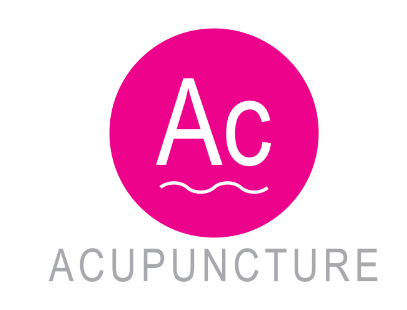                          Confidential Health QuestionnaireDate:Name:                                                                                Address:Email addressMobile Phone Occupation:Date of birth / ageRelationship statusWhich GP are you registered with?									  	In preparation for your initial appointment, please fill in this questionnaire.  It will save a lot of time at your first session and doing the questionnaire at home allows you to relax, remember, and record everything that you may feel to be relevant to your condition.Please skip any sections that may not be relevant to you and feel free to attach extra sheets if you think it might be helpful. Your information will be treated in the strictest confidence according to our privacy policy which can be downloaded from www.wellnessdumfries.orgThis form can be emailed back to us at contact@wellnessdumfries.org or you can print it and bring it with you.     Please fill in your name, read and sign the following statement:I, ________________________________, understand that by its very nature acupuncture and other modalities of Chinese Medicine (including, but not exclusive to, the following: acupressure, Tui na, moxibustion, cupping, electrical stimulation and Gua sha), may cause minor discomfort and may irritate the skin or leave small bruise.There are cases where symptoms may get worse before they get better, and I understand that if my condition worsens, I should get in touch with the treating practitioner and/or seek other appropriate medical care.I realise that no claims, promises or guarantees are being made for the risk and effectiveness of all treatment.I understand that any information I give my practitioner will be held in strict professional confidence within the clinic.I understand that my personal details will be stored in line with the Data Protection Act.I understand that I will be unable to donate blood for four months after I have finished a course of acupuncture treatment.I acknowledge that the practitioner may refuse me treatment if it is felt that my medical condition requires referral to a medical doctor.I will disclose if I have any of the following conditions: cancer, epilepsy, diabetes, high/ low blood pressure, haemophilia, pregnancy, hepatitis, AIDs, or another contagious disease.I will also disclose details of any medication I am taking.I understand that if I am deemed to be under the influence of alcohol or illegal drugs, I may be refused treatment.I understand that if I cancel my appointment, without giving a minimum of 24 hours’ notice, that I will incur a charge.Signed:                                                               	Date        Why have you come for treatment?1.2.3.Why have you come for treatment?1.2.3.Why have you come for treatment?1.2.3.Main complaintMain complaintMain complaint  When did it start?  When did it start?  When did it start?  What makes it better / worse?  What makes it better / worse?  What makes it better / worse?  If pain, how would you describe it?  If pain, how would you describe it?  If pain, how would you describe it?  How will you know you are getting better?  How will you know you are getting better?  How will you know you are getting better? What other treatments are you having / have tried? What other treatments are you having / have tried? What other treatments are you having / have tried?Medical History:  Any past surgery, serious illness, infections, accidents / injuries with approximate dates:Medical History:  Any past surgery, serious illness, infections, accidents / injuries with approximate dates:Medical History:  Any past surgery, serious illness, infections, accidents / injuries with approximate dates:What stresses have you experienced in your life such as bereavements, divorce, parents’ split-up, redundancy etc.?What stresses have you experienced in your life such as bereavements, divorce, parents’ split-up, redundancy etc.?What stresses have you experienced in your life such as bereavements, divorce, parents’ split-up, redundancy etc.?Any current ongoing stress such as relationship problems, work issues, family issues etc.?Any current ongoing stress such as relationship problems, work issues, family issues etc.?Any current ongoing stress such as relationship problems, work issues, family issues etc.?DIET:DIET:DIET:BreakfastLunchEvening MealBetween mealsWhat do you do for exercise and relaxation?Medication:Medication:Medication:Are you currently taking any medications?  Please state the name and dosage.Use overleaf if necessary>Are you currently taking any medications?  Please state the name and dosage.Use overleaf if necessary>Y / NHave you reacted to any medication? If so, what was it and what symptoms manifested?Have you reacted to any medication? If so, what was it and what symptoms manifested?Y / NDo you smoke?If yes – how many a day?Do you smoke?If yes – how many a day?Y / NDo you drink alcohol?If so – how much a week?Do you drink Tea /Coffee/ fizzy drinks?Do you drink alcohol?If so – how much a week?Do you drink Tea /Coffee/ fizzy drinks?Y / NDo you use recreational drugs?If so – what and how often?If not now, have you in the past?If so what and for how long?Do you use recreational drugs?If so – what and how often?If not now, have you in the past?If so what and for how long?Y / NY / N  Ailment/Symptoms This symptom/ state of health is relevant to me currently.Tick box and descriptionThis is a symptom/state of health I have had in the past, but it is not currently an issue.Tick box and descriptionPoor sleepAnxietyIrritabilityMood swingsDepressionOver thinkingLow moodPain: Neck/ShouldersPain: mid backPain: Lower BackPain: Joints Pain: otherPoor appetiteFood CravingsAbdominal bloatingPoor digestionConstipationLoose bowelsFood allergiesFungal infectionsFluid RetentionPoor circulationEye ProblemsHeadachesMigrainesDizzinessFaintingFits (Epilepsy)Tremors /TwitchesSore throatsSneezingRunny NoseRunny / itchy eyesStuffy SinusesCough/wheezeBreathing problemsFrequent colds and infectionsHay fever/allergiesChest pain /palpitationsFrequent UrinationUrinary InfectionsUp at night to urinateSwollen anklesLow LibidoSweating at night /dayCold extremitiesHot hands and feetThirst Skin rashes/spotsFemale Health QuestionsProblems with monthly periodsIrregularPainfulLight HeavyPainfulPMTAre You Pregnant now?Successful Pregnancies Terminations/MiscarriageInfertility IVFContraceptive PillMenopausal Problems such as hot flashesHRT/ natural remediesDo you suffer from any of the followingHepatitisAids/HIVHigh or Low Blood PressureEpilepsyCancer